Руководство пользователя. Интеграция с РЭМД. СЭМД "Сведения о результатах проведенной медико-социальной экспертизы"Версия от 24.01.2024 г.На 22 листахТермины и сокращенияТермины и сокращенияТаблица 1 Список терминов и сокращенийВведениеНастоящий документ представляет собой руководство пользователя компонента "Интеграция с РЭМД. СЭМД "Сведения о результатах проведенной медико-социальной экспертизы" (далее – Компонент). СЭМД "Сведения о результатах проведенной медико-социальной экспертизы" создается в учреждениях ФБ МСЭ в ответ на направление на МСЭ из медицинских организаций и содержит результаты проведенной медико-социальной экспертизы. Информация о данном СЭМД должна передаваться из реестра электронных медицинских документов (РЭМД) в медицинскую информационную систему (МИС).В данном руководстве представлено описание действий пользователей при работе с Компонентом.Просмотр информации о состоянии СЭМД. Интеграция с РЭМД. СЭМД "Сведения о результатах проведенной медико-социальной экспертизы"Чтобы просмотреть информацию о возможности получения из РЭМД СЭМД "Сведения о результатах проведенной медико-социальной экспертизы", выполните следующие действия:выберите пункт главного меню "Учет" → "Медосмотры" → "Карты медосмотров". Откроется список карт медосмотров;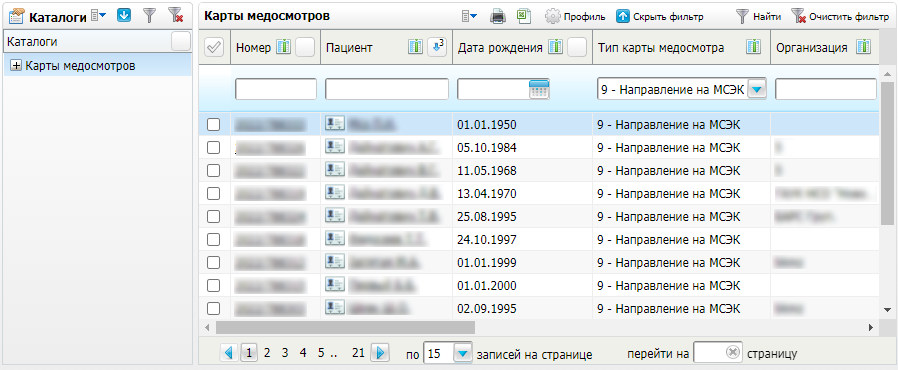 сформируйте список карт медосмотров с типом "Направление на МСЭК", используя панель фильтрации. В списке карт медосмотров может отображаться сигнальная информация, описанная в таблице ниже;Виды сигнальной информацииТаблица 2 Виды сигнальной информациивыберите в списке карту медосмотра и нажмите на её номер. Откроется окно редактирования выбранной карты медосмотра;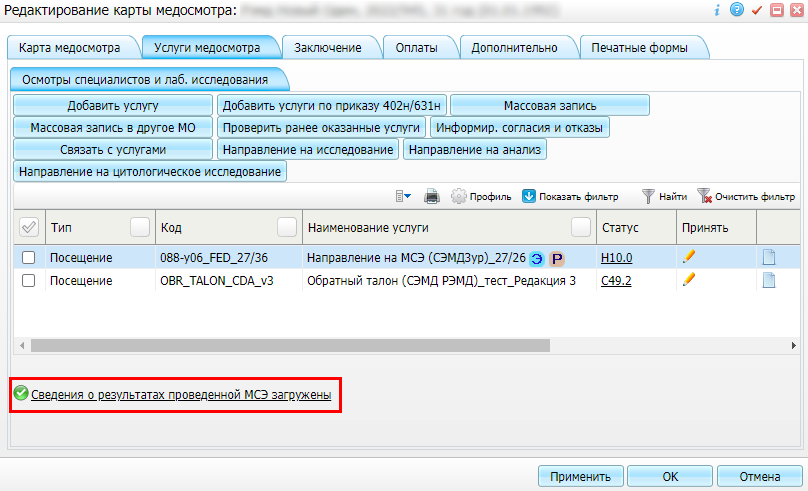 Рисунок 1 Окно редактирования карты медосмотраперейдите на вкладку "Услуги медосмотра". В нижней части вкладки отображается информация о состоянии СЭМД. Возможные состояния представлены в таблице ниже;Состояния обратного талонаТаблица 3 Состояния обратного талонаЗагрузка и сохранение сведений о результатах проведенной МСЭ. Интеграция с РЭМД. СЭМД "Сведения о результатах проведенной медико-социальной экспертизы"Чтобы загрузить и сохранить сведения о результатах проведенной МСЭ, выполните следующие действия:перейдите на вкладку "Услуги медосмотра" в карте медосмотра;нажмите на ссылку "Сведения о результатах проведенной МСЭ доступны для загрузки". Ссылка изменится на уведомление "Сведения о результатах проведенной МСЭ запрошены" (если выполнены настройки) или сразу на "Сведения о результатах проведенной МСЭ загружены, нажмите для заполнения визита";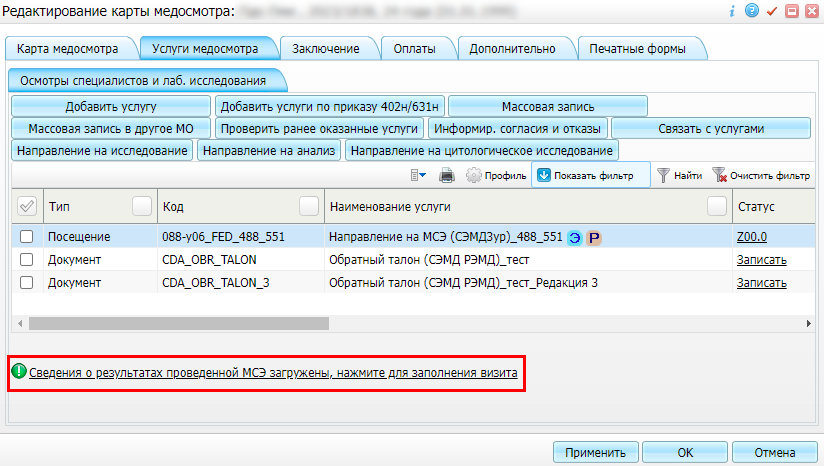 Рисунок 2 Ссылка со статусом СЭМДнажмите на ссылку "Сведения о результатах проведенной МСЭ загружены, нажмите для заполнения визита". Откроется окно, поля в котором заполнены полученными из РЭМД данными;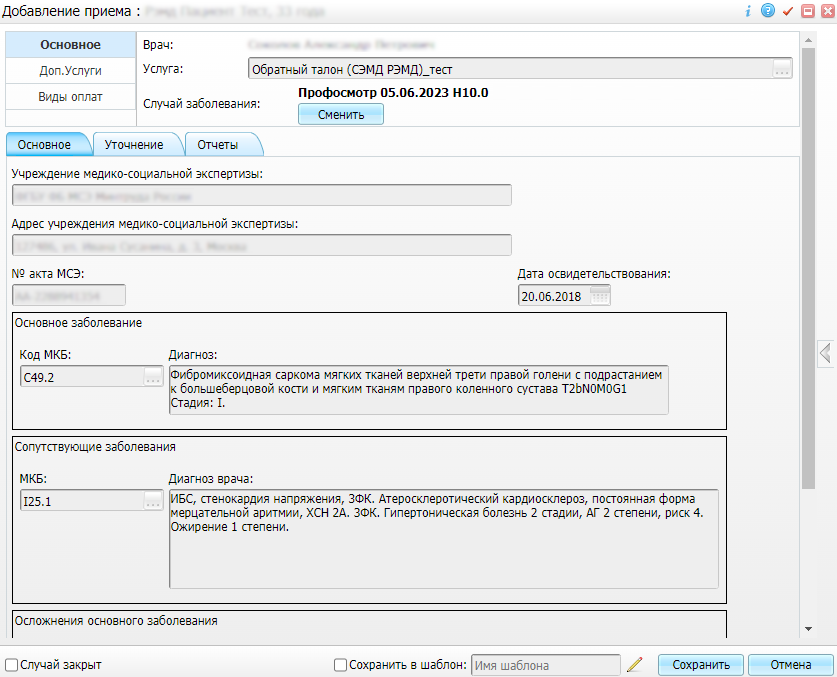 Рисунок 3 Сохранение обратного талонанажмите на кнопку "Сохранить" для сохранения полученных данных. После этого на вкладке "Услуги медосмотра" отобразится уведомление "Сведения о результатах проведенной МСЭ загружены". Если в полученном из РЭМД файле нет данных о причине инвалидности, при сохранении сведений о результатах МСЭ отобразится информационное сообщение: "Из РЭМД не поступили сведения о наличии данных из справочника "Причина инвалидности", запись об инвалидности по пациенту автоматически не создана. Внесите данные в карту пациента вручную" (данные вручную необходимо внести в ПМК на вкладке "Льготы" → "Инвалидность").Просмотр и печать отчета. Интеграция с РЭМД. СЭМД "Сведения о результатах проведенной медико-социальной экспертизы"После сохранения сведений о результатах проведенной МСЭ можно просмотреть и распечатать отчет "Сведения о результатах проведенной медико-социальной экспертизы".Для просмотра и печати отчета выполните следующие действия:выберите пункт главного меню "Учет" → "Медосмотры" → "Карты медосмотров". Откроется список карт медосмотров;Рисунок 4 Список карт медосмотровсформируйте список карт медосмотров с типом "Направление на МСЭК", используя панель фильтрации;выберите в списке карту медосмотра и нажмите на её номер. Откроется окно редактирования выбранной карты медосмотра;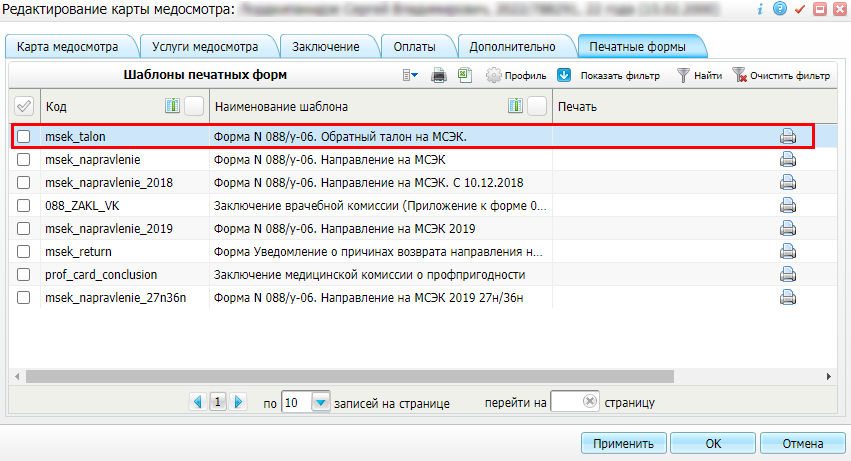 Рисунок 5 Вкладка с шаблонами отчетовперейдите на вкладку "Печатные формы", установите флажок напротив шаблона отчета "Обратный талон" и выберите пункт контекстного меню "Распечатать отмеченные" или нажмите на кнопку   в столбце "Печать". Откроется окно просмотра отчета;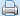 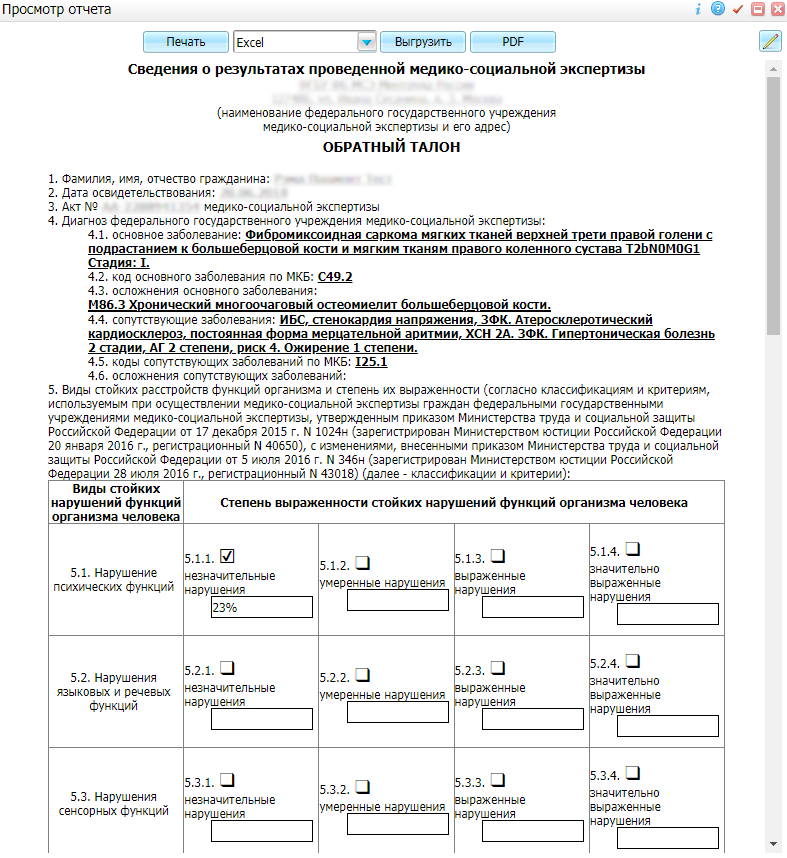 Рисунок 6 Окно просмотра отчетаДля печати отчета нажмите на кнопку "Печать". Для выгрузки отчета выберите нужный формат из списка и нажмите на кнопку "Выгрузить". Чтобы открыть отчет в формате PDF, нажмите на кнопку "PDF".Для редактирования внешнего вида отчета воспользуйтесь кнопкой   .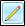 Учет направлений на МСЭ и ответов от Бюро. Интеграция с РЭМД. СЭМД "Сведения о результатах проведенной медико-социальной экспертизы"На форме "Учет направлений на МСЭ и ответов от Бюро" отображается информация о направлениях на МСЭ.Для просмотра информации выполните следующие действия:выберите пункт главного меню "Учет" → "Учет направлений на МСЭ и ответов от Бюро". Откроется форма учета направлений на МСЭ;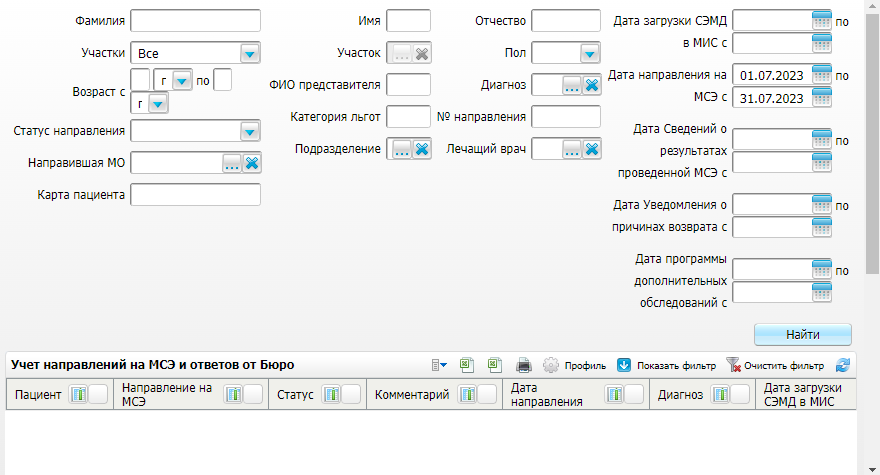 Рисунок 7 Форма учета направлений на МСЭзаполните поля фильтрации в соответствии с приведенной ниже таблицей и нажмите на кнопку "Найти". В блоке "Учет направлений на МСЭ и ответов от Бюро" отобразятся результаты поиска.Описание полей фильтрацииТаблица 4 Описание полей фильтрацииДанные, отображаемые в блоке "Учет направлений на МСЭ и ответов от Бюро"Таблица 5 Данные, отображаемые в блоке "Учет направлений на МСЭ и ответов от Бюро"СоставилиСогласованоУТВЕРЖДАЮУТВЕРЖДАЮДолжность, компания ЗаказчикаДолжность, компания Исполнителя
_________________ И.О. Фамилия«_____»_______________2024 г.
_________________ И.О. Фамилия«_____»_______________2024 г.Термин, сокращениеОпределениеPDFPortable Document Format — Формат графического файла (ГОСТ Р 52872-2012), формат электронных документовИПРАИндивидуальная программа реабилитации и абилитацииЛПУЛечебно-профилактическое учреждениеМИС, СистемаМедицинская информационная система "БАРС. Здравоохранение-МИС"МКБ-10Международная классификация болезней 10-го пересмотраМОМедицинская организацияМСЭМедико-социальная экспертизаМСЭКМедико-социальная экспертная комиссияПМКПерсональная медицинская картаРЭМДПодсистема единой государственной информационной системы в сфере здравоохранения "Федеральный реестр электронных медицинских документов"СОСистемная опцияСЭМДСтруктурированный электронный медицинский документФБ МСЭФедеральное бюро медико-социальной экспертизыФИОФамилия, имя, отчествоГрафическое изображениеВсплывающая подсказкаПояснение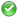 Сведения о результатах проведенной МСЭ загруженыСигнализирует об успешной загрузке сведений о результатах проведенной МСЭ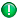 Сведения о результатах проведенной МСЭ доступны для загрузкиСигнализирует о доступности загрузки сведений о результатах проведенной МСЭСостояниеОписаниеСведения о результатах проведенной МСЭ недоступныНаправление на МСЭ отправлено в РЭМД, и ожидается получение сведений от РЭМД о доступности загрузки СЭМД "Сведения о результатах проведенной медико-социальной экспертизы". СЭМД еще не доступен для загрузки из РЭМДСведения о результатах проведенной МСЭ доступны для загрузкиСЭМД доступен для загрузки из РЭМД. При нажатии на ссылку происходит отправка запроса в РЭМД на получение СЭМД "Сведения о результатах проведенной медико-социальной экспертизы". Сведения о результатах проведенной МСЭ загружаются после ответа от РЭМД на запрос получения файлаСведения о результатах проведенной МСЭ запрошеныСЭМД "Сведения о результатах проведенной медико-социальной экспертизы" запрошен. Данное состояние отображается, если выполнены настройки автоматической отправки запроса на получение СЭМД из РЭМД. Данные настройки выполняет сотрудник внедрения. Это состояние сохраняется до тех пор, пока уведомление о причинах возврата направления на МСЭ не будет загружено, проверка доступности загрузки и дальнейшая загрузка осуществляются автоматически.Примечание – Автоматическая отправка запроса на получение СЭМД осуществляется по умолчанию через каждые 30 сек. Сотрудник внедрения может изменить это значение в настройках внешней системыСведения о результатах проведенной МСЭ загружены, нажмите для заполнения визитаСЭМД "Сведения о результатах проведенной медико-социальной экспертизы" загружен в МИС из РЭМД, сохранение данных при получении СЭМД не произведеноСведения о результатах проведенной МСЭ загруженыСЭМД "Сведения о результатах проведенной медико-социальной экспертизы" загружен в МИС из РЭМД, сохранены данные в окне при получении СЭМДНаименование поляОбязательностьПояснениеФамилияВведите фамилию искомого пациентаИмяВведите имя искомого пациентаОтчествоВведите отчество искомого пациентаУчастки✅Выберите значение из выпадающего списка:"Все" – отбираются все направления на МСЭ вне зависимости от участка прикрепления пациента;"Выбранные" – отбираются направления на МСЭ пациентов, которые прикреплены к участкам, указанным в поле "Участок";"Отсутствует" – отбираются направления на МСЭ пациентов, у которых отсутствует действующее прикреплениеУчастокВыберите участок прикрепления пациента из справочника "Участки". Для этого нажмите на кнопку   , в открывшемся окне установите флажки напротив необходимых значений и нажмите на кнопку "Ок".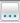 Чтобы очистить поле, нажмите на кнопку   .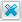 Примечание – поле "Участок" доступно для заполнения, если в поле "Участки" указано значение "Выбранные"ПолУкажите пол искомого пациентаВозраст с ... поУкажите возраст искомого пациента. Для изменения исчисления выберите значение из списка: год, месяц, деньФИО представителяВведите фамилию, имя или отчество представителя пациента или часть фамилии/ имени/ отчестваДиагнозВыберите диагноз пациента из "Справочника МКБ-10". Для этого нажмите на кнопку , в открывшемся окне выберите диагноз и нажмите на кнопку "Ок".Чтобы очистить поле, нажмите на кнопку Статус направленияВыберите статус направления на МСЭ из списка ("Сведения о результатах проведенной МСЭ загружены" для сведений о результатах проведенной МСЭ)Категория льготУкажите категорию льгот искомого пациента№ направленияВведите номер направления на МСЭНаправившая МОУкажите МО, которая отправила направление на МСЭ, из справочника "Таблица МО". Для этого нажмите на кнопку  , в открывшемся окне установите флажок напротив подходящего значения и нажмите на кнопку "Ок".Чтобы очистить поле, нажмите на кнопку  ПодразделениеУкажите подразделение, которое отправило направление на МСЭ, из справочника "Подразделения ЛПУ". Для этого нажмите на кнопку  , в открывшемся окне установите флажок напротив подходящего значения и нажмите на кнопку "Ок".Чтобы очистить поле, нажмите на кнопку  Лечащий врачУкажите лечащего врача, который отправил направление на МСЭ, из справочника "Персонал". Для этого нажмите на кнопку   , в открывшемся окне установите флажок напротив подходящего значения и нажмите на кнопку "Ок".Чтобы очистить поле, нажмите на кнопку  Карта пациентаУкажите номер персональной медицинской карты искомого пациентаДата загрузки СЭМД в МИС с ... поУкажите период, в который входит дата загрузки СЭМД в МИС, вручную или с помощью системного календаряДата направления на МСЭ с ... поУкажите период, в который входит дата формирования СЭМД "Направление на медико-социальную экспертизу", вручную или с помощью системного календаряДата Сведений о результатах проведенной МСЭ с ... поУкажите период, в который входит дата формирования СЭМД "Сведения о результатах проведенной медико-социальной экспертизы", вручную или с помощью системного календаряДата Уведомления о причинах возврата с ... поПримечание – Поле заполняется для просмотра информации о СЭМД "Уведомление о причинах возврата направления на медико-социальную экспертизу в медицинскую организацию". В этом поле указывается период, в который входит дата формирования СЭМД, вручную или с помощью системного календаряДата программы дополнительных обследований с ... по Примечание – Поле заполняется для просмотра информации о СЭМД "Программа дополнительного обследования гражданина". В этом поле указывается период, в который входит дата формирования СЭМД, вручную или с помощью системного календаряНаименование столбцаПояснениеПациентПолные ФИО пациента. При нажатии на ссылку открывается персональная медицинская карта пациентаНаправление на МСЭНомер карты медосмотра. При нажатии на ссылку открывается карта медосмотра пациентаСтатусСтатус направления на МСЭКомментарийКомментарий лечащего врача, оказавшего услугу "Направление на МСЭ"Дата направленияДата формирования СЭМД "Направление на медико-социальную экспертизу"ДиагнозОсновной диагноз пациента, установленный лечащим врачом, оказавшим услугу "Направление на МСЭ"Дата загрузки СЭМД в МИСДата загрузки СЭМД в МИСДата Уведомления о причинах возвратаДата формирования СЭМД "Уведомление о причинах возврата направления на медико-социальную экспертизу в медицинскую организацию"Дата программы дополнительных обследованийДата формирования СЭМД "Программа дополнительного обследования гражданина"Дата Сведений о результатах проведенной МСЭДата формирования СЭМД "Сведения о результатах проведенной медико-социальной экспертизы"ИнвалидностьДанные об инвалидности пациента, указанные лечащим врачом, оказавшим услугу "Направление на МСЭ"Направившая МОКраткое наименование МО, отправившей СЭМД "Направление на МСЭ" в РЭМДЛечащий врачФамилия и инициалы врача, оказавшего услугу "Направление на МСЭ"Пропущенное (отмененное) направлениеНомер ИПРАНаименование организации, предприятияДолжность исполнителяФамилия, имя, отчествоПодписьДатаНаименование организации, предприятияДолжность исполнителяФамилия, имя, отчествоПодписьДатаЛист регистрации измененийЛист регистрации измененийЛист регистрации измененийЛист регистрации измененийЛист регистрации измененийЛист регистрации измененийЛист регистрации измененийЛист регистрации измененийЛист регистрации измененийЛист регистрации измененийИзм.Номера листов (страниц)Номера листов (страниц)Номера листов (страниц)Номера листов (страниц)Всего
листов (страниц) в доку-
ментеНомер доку-
ментаВходящий номер сопроводи-
тельного документа и датаПод-
письДатаИзм.изменен-
ныхзаменен-
ныхновыханнулиро-
ванныхВсего
листов (страниц) в доку-
ментеНомер доку-
ментаВходящий номер сопроводи-
тельного документа и датаПод-
письДата